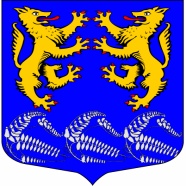                                       Муниципальное образование«ЛЕСКОЛОВСКОЕ СЕЛЬСКОЕ ПОСЕЛЕНИЕ»Всеволожского муниципального района Ленинградской областиАДМИНИСТРАЦИЯП О С Т А Н О В Л Е Н И Е 10.02.2020г                                                                                           №_42   дер. Верхние Осельки							В соответствии Федеральным законом от 06 марта 2006г № 35-ФЗ «О противодействии терроризму»,  статьи 14 Федерального закона от 06.10.2003 № 131-ФЗ «Об общих принципах организации местного самоуправления в РФ», Устава МО «Лесколовское сельское поселение», администрация МО «Лесколовское сельское поселение» ПОСТАНОВЛЯЕТ:Утвердить Положение о рабочей группе по профилактике терроризма и экстремизма при администрации МО «Лесколовское сельское поселение» Всеволожского муниципального района Ленинградской области (Приложение 1).Утвердить Регламент рабочей группы по профилактике терроризма и экстремизма при администрации МО «Лесколовское сельское поселение» Всеволожского муниципального района Ленинградской области (Приложение 2).3.   Внести изменения в состав рабочей группы по профилактике терроризма и экстремизма при администрации МО «Лесколовское сельское поселение» Всеволожского муниципального района Ленинградской области (Приложение3).    4.  Распоряжение главы администрации № 173-ЛС от 30.12.2013г. считать утратившим силу.4.	Опубликовать постановление в газете «Лесколовские вести» и  разместить на официальном сайте МО «Лесколовское сельское поселение»  в сети Интернет.6.   Контроль исполнения данного постановления возложить на заместителя главы администрации Румянцева Д.А.Глава администрации                                                                         А.А. СазоновСогласовано:Заместитель  главы администрации                                          Д.А. Румянцев«____»____________2020 г.Главный специалист – юрист администрации                                           А.Ф. Толмачев«___»_____________2020 г.Расчет рассылки:1 – в дело;2 – «Лесколовские вести»;3 – сайт;4 – Прокуратура;Приложение 1к постановлению от _10.02.2020_ № 42 Положениео рабочей группе по профилактике терроризма и экстремизма при администрации МО «Лесколовское сельское поселение» Всеволожского муниципального района Ленинградской области	1. Рабочая группа по профилактике терроризма и экстремизма при администрации муниципального образования «Лесколовское сельское поселение» Всеволожского муниципального района Ленинградской области (далее – Рабочая группа) является органом, осуществляющим координацию деятельности организаций по профилактике терроризма, а также по минимизации и ликвидации последствий его проявлений на территории муниципального образования «Лесколовское сельское поселение» Всеволожского муниципального района Ленинградской области (далее муниципальное образование).	2. Группа в своей деятельности руководствуется Конституцией Российской Федерации, федеральными конституционными законами, федеральными законами, указами и распоряжениями Президента Российской Федерации, постановлениями и распоряжениями Правительства Российской Федерации, иными нормативными правовыми актами Российской Федерации, нормативными правовыми актами Ленинградской области, Всеволожского муниципального района, МО «Лесколовское сельское поселение», решениями Национального антитеррористического комитета, решениями антитеррористической комиссии Ленинградской области и МО «Всеволожский муниципальный район» Ленинградской области, а также настоящим Положением.	3. Руководителем Рабочей группы в муниципальном образовании по должности
является заместитель главы администрации муниципального образования. Рабочая группа осуществляет свою деятельность во взаимодействии с антитеррористической Комиссией муниципального образования «Всеволожский муниципальный район» Ленинградской области, антитеррористической комиссией Ленинградской области, территориальными органами федеральных органов исполнительной власти, органами государственной власти Ленинградской области, а также с организациями и общественными объединениями. 	Состав Рабочей группы (по должностям) рекомендуется заместителем главы администрации МО «Лесколовское сельское поселение».	6. Основными задачами Рабочей группы являются:- координация деятельности организаций, находящихся на территории МО «Лесколовское сельское поселение» по профилактике терроризма, а также по минимизации и ликвидации последствий его проявлений;- участие в реализации на территории муниципального образования государственной политики в сфере противодействия терроризму, а также подготовка предложений антитеррористической комиссии муниципального образования «Всеволожский муниципальный район» Ленинградской области;- мониторинг политических, социально-экономических и иных процессов в муниципальном образовании, оказывающих влияние на ситуацию в сфере противодействия терроризму и экстремизму;- разработка мер по профилактике терроризма и экстремизма, устранению причин и условий, способствующих его проявлению, обеспечению защищенности объектов возможных террористических посягательств, а также по минимизации и ликвидации последствий террористических актов, осуществление контроля за реализацией таких мер;- анализ эффективности работы органов местного самоуправления по профилактике терроризма, а также по минимизации и ликвидации последствий его проявлений, подготовка решений Рабочей группы по совершенствованию указанной работы;- подготовка предложений по обеспечению социальной защиты лиц, осуществляющих борьбу с терроризмом и (или) привлекаемых к этой деятельности, а также по социальной реабилитации лиц, пострадавших от террористических актов;- решение иных задач, предусмотренных законодательством Российской Федерации, по противодействию терроризму и экстремизму.	7. Группа имеет право:принимать в пределах своей компетенции решения, касающиеся:- организации, координации и совершенствования деятельности органов местного самоуправления по профилактике терроризма и экстремизма, минимизации и ликвидации последствий его проявлений, а также осуществлять контроль за исполнением решений;- запрашивать и получать в установленном порядке необходимые материалы и информацию от территориальных органов федеральных органов исполнительной власти, органов исполнительной власти Ленинградской области, органов местного самоуправления, общественных объединений и организаций независимо от форм собственности, должностных лиц;- создавать рабочие органы для изучения вопросов, касающихся профилактики терроризма и экстремизма, минимизации и ликвидации последствий его проявлений, а также для подготовки проектов соответствующих решений Рабочей группы;- привлекать для участия в работе Рабочей группы должностных лиц и специалистов органов местного самоуправления, а также представителей организаций и общественных объединений (с их согласия);- вносить в установленном порядке предложения по вопросам, требующим решения антитеррористической комиссии муниципального образования «Всеволожский муниципальный район» Ленинградской области;	8. Рабочая группа осуществляет деятельность во взаимодействии с антитеррористической комиссией муниципального образования «Всеволожский муниципальный район» Ленинградской области.	Рабочая группа информирует о результатах деятельности по итогам года антитеррористическую комиссию муниципального образования «Всеволожский муниципальный район» Ленинградской области.	Заседания Рабочей группы проводятся не реже одного раза в квартал. В случае необходимости, по решению председателя Рабочей группы могут проводиться внеочередные заседания.	12. Присутствие на заседании членов Рабочей группы обязательно. Члены Рабочей группы не вправе делегировать свои полномочия иным лицам.	В случае невозможности присутствия члена Рабочей группы на заседании, он обязан заблаговременно известить об этом председателя Рабочей группы. После согласования с председателем Рабочей группы лицо, исполняющее обязанности отсутствующего члена Рабочей группы, может присутствовать на заседании с правом совещательного голоса.	13. Заседание Рабочей группы считается правомочным, если на нем присутствует более половины ее членов.	Члены Рабочей группы обладают равными правами при обсуждении рассматриваемых на заседании вопросов.	В зависимости от вопросов, рассматриваемых на заседаниях Рабочей группы, к участию в заседаниях могут привлекаться иные лица.	14. Решение Рабочей группы оформляется протоколом, который подписывается председателем. Для реализации решений Рабочей группы могут подготавливаться проекты нормативных актов главы администрации муниципального образования, которые представляются на рассмотрение в установленном порядке.	15. Решения, принимаемые Рабочей группой в соответствии с ее компетенцией, являются обязательными для предприятий, организаций, учреждений, находящихся на территории муниципального образования.	16. Информационно-аналитическое обеспечение деятельности Рабочей группы осуществляется в установленном порядке органами исполнительной власти и органами местного самоуправления муниципального образования, которые участвуют в пределах своей компетенции в противодействии терроризму и экстремизму.Приложение 2к постановлениюот 10.02.2020 № 42  РЕГЛАМЕНТРабочей группыпо профилактике терроризма и экстремизма при администрации МО «Лесколовское сельское поселение» Всеволожского муниципального района Ленинградской области                                                      I. Общие положенияНастоящий Регламент устанавливает общий порядок организации работы Рабочей группы по профилактике терроризма и экстремизма при администрации МО «Лесколовское сельское поселение» Всеволожского муниципального района Ленинградской области (далее – Рабочая группа) по реализации ее полномочий в сфере противодействия терроризму на территории  муниципального образования «Лесколовское сельское поселение», направления деятельности которой предусмотрены Положением о рабочей группе по профилактике терроризма и экстремизма при администрации муниципального образования «Лесколовское сельское поселение» Всеволожского муниципального района Ленинградской области. II. Права и обязанности председателя, руководителя аппаратаи членов рабочей группыПредседатель группы:а)  осуществляет общее руководство деятельностью Рабочей группы;б)  распределяет обязанности между членами Рабочей группы;в)  ведет заседания Рабочей группы;г) дает поручения членам Рабочей группы по вопросам, отнесенным к ее компетенции;д) принимает решения о проведении внеочередных заседаний Рабочей группы при возникновении необходимости безотлагательного рассмотрения вопросов, относящихся к компетенции Рабочей группы;е)  утверждает протоколы заседаний Рабочей группы;ж) информирует антитеррористическую комиссию муниципального образования «Всеволожский муниципальный район» Ленинградской области по итогам деятельности Рабочей группы за полугодие и за год.По решению Председателя Рабочей группы, заместитель председателя Рабочей группы замещает председателя в его отсутствие, ведет заседания Рабочей группы и подписывает протоколы заседаний, дает поручения в пределах своей компетенции, по поручению председателя представляет Рабочую группу во взаимоотношениях с территориальными подразделениями федеральных органов исполнительной власти, органами местного самоуправления Всеволожского муниципального района Ленинградской  области, предприятиями и организациями, расположенными на территории  муниципального образования «Лесколовское сельское поселение», а также средствами массовой информации.Члены Рабочей группы при подготовке и обсуждении рассматриваемых на заседаниях вопросов имеют право:а)  выступать на заседаниях Рабочей группы, вносить предложения по вопросам, входящим в компетенцию Рабочей группы, и требовать, в случае необходимости, проведения голосования по данным вопросам;б)  голосовать на заседаниях Рабочей группы;в)  знакомиться с документами и материалами Рабочей группы, непосредственно касающимися деятельности в области противодействия терроризму;г)  привлекать, по согласованию с председателем Рабочей группы, в установленном порядке сотрудников и специалистов других организаций к экспертной, аналитической и иной работе, связанной с деятельностью Рабочей группы;д) излагать, в случае несогласия с решением Рабочей группы, в письменной форме особое мнение, которое подлежит внесению в протокол и прилагается к его решению.Член Рабочей группы обязан:а)  организовать в рамках своих должностных полномочий проработку и подготовку вопросов, выносимых на рассмотрение Рабочей группы, а также выполнение решений Рабочей группы;б)  присутствовать на заседаниях Рабочей группы, а в случае невозможности присутствия – заблаговременно проинформировать об этом председателя Рабочей группы.III. Планирование работы антитеррористической группыЗаседания группы проводятся на плановой основе не реже одного раза в квартал.План работы группы составляется на полугодие, утверждается председателем Рабочей группы.Структура плана работы Рабочей группы должна содержать следующие разделы (мероприятия):а) Заседания антитеррористической комиссии муниципального образования «Всеволожский муниципальный район» Ленинградской области (основные и дополнительные вопросы);б) Проверки состояния антитеррористической защищенности объектов, расположенных на территории МО «Лесколовское сельское поселение»;в) Проведение на объектах командно-штабных учений и тренировок по действиям при угрозе совершения террористического акта;г)  Анализ проделанной работы по исполнению решений Регионального антитеррористического комитета и Антитеррористической комиссии муниципального образования «Всеволожский муниципальный район» Ленинградской области, контроль за выполнением собственных решений группы.В разделе плана, предусматривающего проведение заседаний Рабочей группы, должен быть отражен перечень основных вопросов, подлежащих рассмотрению на заседании Рабочей группы, с указанием срока его рассмотрения и ответственных за подготовку каждого вопроса.Рассмотрение на заседаниях Рабочей группы дополнительных (внеплановых) вопросов осуществляется по решению председателя Рабочей группы. IV. Порядок подготовки заседаний Рабочей группыЧлены Рабочей группы, на которых возложена подготовка соответствующих материалов для рассмотрения на заседаниях, принимают участие в подготовке этих заседаний в соответствии с утвержденным планом заседаний и несут персональную ответственность за качество и своевременность представления материалов.Повестка дня утверждается непосредственно на заседании Рабочей группы.Председатель Рабочей группы не позднее, чем за 5 дней до даты проведения заседания, информирует членов Рабочей группы и лиц, приглашенных на заседание о дате, времени и месте проведения заседания.Члены Рабочей группы не позднее, чем за 2 дня до даты проведения заседания, информируют председателя Рабочей группы о своем участии или причинах отсутствия на заседании. 	На заседания Группы могут быть приглашены руководители территориальных подразделений федеральных органов исполнительной власти, а также руководители иных органов и организаций, имеющие непосредственное отношение к рассматриваемому вопросу.V. Порядок проведения заседаний ГруппыЗаседания Рабочей группы созываются председателем, либо, по его поручению, заместителем председателя Рабочей группы. Заседание Рабочей группы считается правомочным, если на нем присутствует более половины его членов.	Заседания проходят под председательством председателя Рабочей группы, который:ведет заседание Рабочей группы;организует обсуждение вопросов повестки дня заседания Рабочей группы;предоставляет слово для выступления членам Рабочей группы, а также приглашенным лицам в порядке очередности поступивших заявок;организует голосование и подсчет голосов. Оглашает результаты голосования;обеспечивает соблюдение положений настоящего Регламента членами Рабочей группы и приглашенными лицами.При голосовании член Рабочей группы имеет один голос и голосует лично.Решения Группы принимаются открытым голосованием, простым большинством голосов присутствующих на заседании членов Рабочей группы. При равенстве голосов решающим является голос председательствующего на заседании Рабочей группы.VI. Оформление решений, принятых на заседаниях Группы Решения Рабочей группы оформляется протоколом, который готовится секретарем Рабочей группы, подписывается председателем и секретарем Рабочей группы.В протоколе указываются: фамилии  председательствующего и присутствующих на заседании членов Рабочей группы, приглашенных лиц, вопросы, рассмотренные в ходе заседания, принятые решения.     Контроль за исполнением решений и поручений, содержащихся в протоколах заседаний, осуществляет Председатель Рабочей группы.                                                                                                                                             Приложение 3к постановлениюот 10.02.2020 № 42СОСТАВрабочей группы по профилактике терроризма и экстремизма при администрации МО «Лесколовское сельское поселение» Всеволожского муниципального района Ленинградской областиПредседатель рабочей группы – заместитель главы администрации;Заместитель председателя группы – главный специалист – юрист администрации;Члены рабочей группы:-    Начальник сектора муниципального имущества и землепользования администрации;- Главный специалист по кадровой службе и архивному делопроизводству администрации;- Ведущий специалист сектора муниципального имущества и землепользования администрации;Об организации деятельности рабочей группы по профилактике терроризма и экстремизма при администрации МО «Лесколовское сельское поселение»Всеволожского муниципального районаЛенинградской области